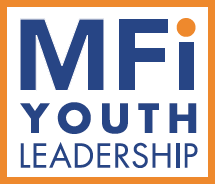 MFi Youth Leadership ReferenceAll references should be signed, sealed and mailed or dropped off to Minta Hissong, 30 Vine Brook Rd., Medfield, MA 02052 or emailed to minta@verizon.net. Thank you.Youth’s Name_________________________________________________________________			First 		MI 		LastSchool __________________Cell Phone _________________ Email ____________________The above student is an applicant for the Medfield Foundation’s Youth Leadership Program. See http://medfieldfoundation.org/youth-leadership for more information.Do you recommend this student for the Youth Leadership Program? Yes_____ No_____2. How long and in what capacity have you known the applicant?____________________________________________________________________________3. What do you consider to be the applicant’s primary talents or strengths?________________________________________________________________________________________________________________________________________________________4. Please describe one situation where you observed the applicant in a leadership role.________________________________________________________________________________________________________________________________________________________5. Please comment on why you think this student is a strong candidate for the program, or reasons why you think he/she may benefit from the program.____________________________________________________________________________________________________________________________________________________________________________________________________________________________________Please use separate sheet or back to tell us anything else you would like for us to know about the applicant._______________________	  _______________________   		       ______________Signature			  Print Name			                               Date